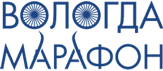 vologdamarafon.ruКУБОК ВОЛОГОДСКОЙ ОБЛАСТИ ПО МАРАФОНУДата проведения: 20 апреля 2024 г.Главный судья:  	                                                      Главный секретарь:  	Итоговый протоколДистанция 42 кмЖенщины и девушки 19+                                                                                                                             Мужчины 19-39 лет                                                                                                                                                      Мужчины 40-49 летМужчины 50+Место№Фамилия ИмяГод рожд.ГородКомандаРезультат129Меньшикова-горская Мария1997Россия, Вологодская Область, г.Череповец03:07:31.44215Михайлова Валентина1970Россия, Вологодская Область, ВологдаCyclosport-CCN03:37:17.7135Андрианова Татьяна1979Россия, Вологодская Область, ВологдаCyclosport-CCN03:47:13.11424Андреева Наташа1977Россия, Ярославская Область, Гаврилов-Ям гRun&way;03:52:11.30533Патракова Елена1978Россия, Вологодская Область, Вологда04:02:41.94617Романова Анастасия2002Россия, Вологодская Область, г.ВологдаCyclosport-CCN04:37:45.32Место№Фамилия ИмяГод рожд.ГородКомандаРезультат11Кознев Илья1998Россия, Вологодская Область, ВологдаPacers02:35:59.35214Ефимов Артём1990Россия, Вологодская Область, г.СоколСЛК Вииторул02:40:35.00319Коробков Борис1986Россия, Архангельская Область, Архангельск02:58:29.0942Аккуратов Андрей1988Россия, Вологодская Область, ХаровскRun&way;03:00:16.6453Усанов Владислав1992Россия, Вологодская Область, ВологдаPacers03:01:29.32630Шилов Дмитрий1989Россия, Вологодская Область, Вологда03:05:46.3777Якуничев Константин1995Россия, Вологодская Область, ФетининоCyclosport-CCN03:11:02.18823Кириллов Владислав1995Россия, Вологодская Область, Сосновка03:16:25.76927Сухарев Виталий1988Россия, Вологодская Область, г.ЧереповецУКСМ03:40:29.791032Степанов Даниил1999Россия, Вологодская Область, Вологда03:44:56.98119Басков Евгений1986Россия, Вологодская Область, г.ЧереповецRun&way;03:49:06.261225Приходько Александр1985Россия, Вологодская Область, Вологда03:59:44.301331Горчаков Андрей1991Россия, Вологодская Область, Вологодский район, Стризнево04:04:35.25DNF34Художилов Сергей1992Россия, Краснодарский Край, АнапаPacers_200:00:00.00Место№Фамилия ИмяГод рожд.ГородКомандаРезультат113Снопиков Сергей1980Россия, Вологодская Область, г.ЧереповецOutdoor Fit02:49:55.26221Романюк Димитрий1976Россия, Вологодская Область, Вологда02:58:04.1336Котов Сергей1983Россия, Вологодская Область, Вологда03:23:09.5948Микулин Владимир1975Россия, Архангельская Область, п. ОКТЯБРЬСКИЙСеверянин03:25:40.30512Кашкин Максим1976Россия, Вологодская Область, ВологдаSBB team run03:50:33.27610Кузнецов Юрий1982Россия, Вологодская Область, ВологдаИмпульс03:51:35.96711Жбанов Олег1976Россия, Вологодская Область, Харовск04:01:15.35828Соколов Сергей1977Россия, Вологодская Область, Вологда04:05:56.99935Архипов Сергей1978Россия, Москва04:10:48.26Место№Фамилия ИмяГод рожд.ГородКомандаРезультат122Смирнов Алексанр1974Россия, Волгоградская Область, ЧереповецСкороходы в лаптях02:50:26.7124Худашов Александр1972Россия, Архангельская Область, ОктябрьскийСеверянин03:08:53.49316Михайлов Владимир1972Россия, Вологодская Область, ВологдаRun&way;03:15:02.96426Якунов Александр1973Россия, Вологодская Область, г.ЧереповецRun&way;03:18:34.97520Кузьминский Александр1959Россия, Вологодская Область, Вологда, Вологодская область, Северо-Запад, Россия04:03:12.18618Узоров Олег1966Россия, Вологодская Область, Вологда, Вологодская область, Северо-Запад, Россия04:05:12.91